СМІДИНСЬКА СІЛЬСЬКА РАДАСТАРОВИЖІВСЬКИЙ РАЙОН ВОЛИНСЬКА ОБЛАСТЬСЬОМЕ  СКЛИКАННЯРІШЕННЯ08 листопада 2019року                                                                                  № 48/5                                                        Про затвердження Бюджетного регламенту сільської ради

              Відповідно до статті 26 Закону України «Про місцеве самоврядування в
Україні», Бюджетного кодексу України та з метою упорядкування процесів
формування та використання фінансових ресурсів для забезпечення
завдань і функцій, що здійснюються сільською радою протягом бюджетного
періоду, а також регламентації взаємовідносин між різними учасниками
бюджетного процесу, сільська рада
                                                   ВИРІШИЛА:
              1. Затвердити Бюджетний регламент Смідинської сільської  ради, що додається.
               2. Секретарю сільської ради оприлюднити дане рішення на офіційному
сайті сільської  ради.
            3. Контроль за виконанням рішення покласти на постійну комісію з питань з  питань фінансів, бюджету, планування соціально-економічного розвитку, інвестицій та міжнародного співробітництваСекретар сільської ради                                                          В.М.Паридубець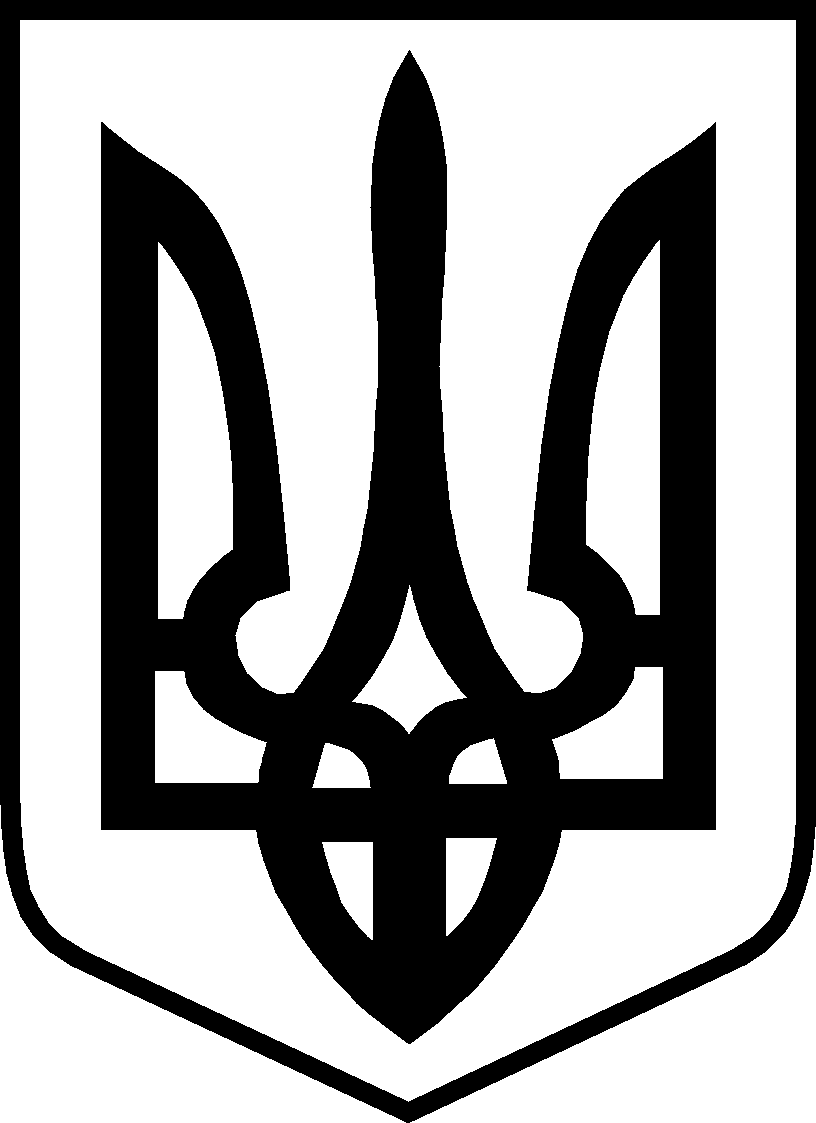 